от  11 ноября  2021 года № 109Об утверждении Положения о расследовании инцидентов, их учете и анализе  на плотине реки Малонмаш (Красноярская ГТС) Моркинского района Республики МарийЭл	В соответствии с федеральными законами от 06.10. 2003 года  № 131- ФЗ «Об общих принципах организации местного самоуправления в Российской Федерации», от  21. 07. 1997 года № 116-ФЗ «О промышленной безопасности опасных производственных объектов» и приказа Федеральной службы по экологическому, технологическому и атомному надзору от 19.08.2011 года  № 480 «Об утверждении Порядка проведения расследования причин аварий, инцидентов и случаев утраты взрывчатых материалов промышленного назначения на объектах, поднадзорных Федеральной службе по экологическому, технологическому и атомному надзору» Коркатовская сельская администрация п о с т а н о в л я е т:Утвердить прилагаемое Положение о расследовании причин инцидентов, их учете и анализе на плотине реки Малонмаш (Красноярская ГТС) Моркинского района Республики Марий Эл.2.  Контроль за исполнением настоящего постановления оставляю за собой.         Глава 	Коркатовская сельская администрация              		В.А.Павлов   Общие положенияНастоящее «Положение о расследовании причин инцидентов, их учете и анализе на плотине реки Малонмаш (Красноярская ГТС) Моркинского района Республики Марий Эл» (далее Положение) разработано на основании Федерального закона «О безопасности гидротехнических сооружений» от 21.07.97 г. № 117-ФЗ, «Порядка проведения технического расследования причин аварий, инцидентов и случаев утраты взрывчатых материалов промышленного назначения на объектах, поднадзорных Федеральной службе по экологическому, технологическому и атомному надзору», утвержденного приказом Федеральной службы по экологическому, технологическому и атомному надзор от 19.08.2011 г. № 480.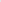 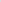 В настоящем Положении используются следующие термины и определения:Оперативное сообщение - сведения об инциденте, в том числе о несчастном случае, происшедшем в результате инцидента, передаваемые по рекомендуемым образцам согласно приложениям № 1, 2 к настоящему Положению в территориальный орган Службы;Техническое расследование причин инцидента, несчастного случая, происшедшего в результате инцидента - установление и документальное фиксирование обстоятельств и причин несчастного случая, происшедшего в результате инцидента на гидротехническом сооружении, определение лиц, ответственных за указанные происшествия, разработка мероприятий по предупреждению аналогичных происшествий;Материалы технического расследования - сброшюрованный комплект документов об обстоятельствах и причинах инцидента или несчастного случая, происшедшего в результате инцидента, оформленный по результатам проведенного технического расследования с учетом требований нормативных правовых актов;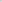 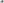 Акт технического расследования - документ, подготовленный (составленный) комиссией по техническому расследованию причин инцидента или несчастного случая, происшедшего в результате инцидента, в соответствии с требованиями законодательства и содержащий выводы об обстоятельствах и причинах происшествий, о лицах, виновных в инциденте, несчастном случае, происшедшем в результате инцидента, а также мероприятия по предупреждению аналогичных происшествий. Акт технического расследования является обязательной частью материалов технического расследования.Положение определяет процедуру проведения технического расследования причин инцидентов на ГТС организации (предприятия), в том числе процедуру оформления, регистрации, учета и анализа материалов проведенного технического расследования.Положение устанавливает обязательные требования для работников организации (предприятия), связанных в силу своих функциональных или должностных обязанностей с необходимостью установления обстоятельств и причин инцидентов, происшедших на ГТС и включаемых в состав назначаемых комиссий по техническому расследованию, либо привлекаемых к участию в проведении технического расследования причин инцидентов.        По каждому факту возникновения инцидента на ГТС организации (предприятия), осуществляется техническое расследование его причин.В случае возникновения инцидента на ГТС глава администрации или лицо, его замещающее, проводит следующие мероприятия: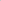 1) передает оперативное сообщение об инциденте, оформленное по образцу   согласно приложению № 1 к настоящему Положению, в:Приволжское управление Ростехнадзора; государственную инспекцию труда по Республике Марий Эл и в профсоюзную организацию при наличии несчастного случая;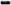 страховую компанию, с которой заключен договор обязательного страхования гражданской ответственности в соответствии с законодательством Российской Федерации об обязательном страховании гражданской ответственности владельца ГТС за причинение вреда в результате аварии, инцидента на опасном объекте.При несчастном случае (тяжелом, групповом, а также со смертельным исходом), происшедшем в результате инцидента на ГТС (опасном объекте), сообщение включает в себя оперативное сообщение (информацию) об инцидент, оформленное по рекомендуемому образцу согласно приложению № 1 к настоящему Положению, а также оперативное сообщение (информацию) о несчастном случае (тяжелом, групповом, со смертельным исходом), происшедшем в результате инцидента,  оформленное по рекомендуемому образцу согласно приложению № 2 к настоящему Положению.Передача оперативного сообщения о происшедшем инциденте осуществляется по факсу, электронной почтой или иным способом, обеспечивающим своевременное информирование о происшедшем;    2) принимает меры по защите жизни и здоровья работников, окружающей  среды, а также собственности организации  и третьих лиц от воздействия негативных последствий инцидента;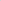 З) принимает меры по сохранению обстановки на месте инцидента до начала расследования его причин, за исключением случаев, когда необходимо вести работы по ликвидации последствий инцидента и сохранению жизни и здоровья людей. В случае невозможности сохранения обстановки на месте инцидента обеспечивается ее документирование (в том числе фотографирование, видео- и аудиозапись);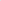 4) осуществляет мероприятия по локализации и ликвидации последствий инцидента на ГТС (опасном объекте); 5) принимает участие в техническом расследовании причин инцидента, принимает меры по устранению и профилактике причин, способствовавших возникновению инцидента.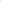 Руководитель организации или лицо, его замещающее, несет ответственность за невыполнение изложенных мероприятий в соответствии с законодательством  Российской Федерации.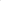 Причины возникновения инцидентов   - нарушение технологи и производственной дисциплины при ведении процесса;   - несоблюдение правил эксплуатации оборудования, установленного на ГТС;   - несоблюдение правил эксплуатации контрольно- измерительных приборов и средств автоматизации;   - некачественный и несвоевременный ремонт оборудования, здания или сооружения;   - ошибки и упущения при проектировании объекта, изготовлении и монтаже оборудования, коммуникаций, сооружений.Главные задачи работы по установлению причин, учету и анализу инцидентовПредупреждение инцидентов, несчастных случаев и профессиональных заболеваний;Снижение отрицательного воздействия на окружающую среду.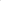 3. Классификация инцидентов на ГТС Коркатовской сельской администрации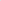       К инцидентам, расследуемым и учитываемым в соответствии с настоящим Положением, при эксплуатации ГТС относятся:       3.1.1. Фильтрация воды через тело дамбы с выносом частиц грунта на низовом откосе;      3.1.2. Подъем уровня воды выше отметки ФПУ;      3.1.3. Просадки грунтовых и бетонных поверхностей;      3.1.4. Выход из строя донной задвижки или шлюзового затвора.Порядок расследования причин инцидентов на ГТС, их учёта и анализа       4.1. Работа по устранению причин и учету инцидентов включает в себя:Регистрацию инцидента в журнале учета инцидентов, заведённого по форме приложения №5 к настоящему Положению, где регистрируется дата и место инцидента, его характеристика и причины, продолжительность простоя, экономический ущерб (в том числе вред, нанесенный окружающей среде), меры по устранению причин инцидента и делается отметка об их выполнении. Журнал должен быть пронумерован, сброшюрован и скреплен печатью. За ведение журнала отвечает ответственный за гидротехническое сооружение Коркатовской сельской администрации.Направление информации об инциденте в Приволжское управление Ростехнадзора по форме приложения № 6 и в другие заинтересованные организации (государственную инспекцию труда по РМЭ, профсоюзную организацию; страховую компанию, с которой заключен договор обязательного страхования гражданской ответственности в соответствии с законодательством Российской Федерации об	обязательном  страховании гражданской ответственности владельца опасного объекта за причинение вреда в результате аварии, инцидента на опасном объекте);Расследование с составлением акта по форме приложения № З;Определение экономического ущерба и вреда нанесенного окружающей природной среде;Подготовку и издание приказа (распоряжения), предусматривающего осуществление соответствующих мер по устранению причин возникновения инцидентов на ГТС, а также привлечению к ответственности лиц, допустивших нарушения правил безопасности.Разработка мероприятий по устранению причин инцидента;             Контроль за выполнением разработанных мероприятий.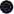 Для расследования причин инцидентов постановлением Коркатовской сельской администрации создается комиссия. Состав комиссии включает в себя нечетное число членов.Результаты работы по установлению причин инцидента оформляются актом расследования причин инцидента, установленному главой Коркатовской сельской администрации, по образцу приложения № З к настоящему Положению. Акт расследования причин инцидента хранится в Коркатовской сельской администрации не менее двух лет.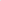 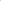 Возглавляет комиссию глава администрации, либо лицо, его замещающее. В состав комиссии включаются начальники служб, специалисты и другие представители в соответствии с действующим законодательством.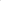 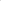 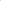 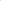 Комиссия по установлению причин инцидента должна немедленно приступить к работе и в течение З дней составить акт расследования инцидента.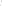 В отдельных случаях комиссия может привлекать к расследованию причин инцидентов специалистов- экспертов и специалистов в области безопасности ГТС, изысканий, проектирования, научно — исследовательских и опытно- конструкторских работ, изготовления оборудования, страхования и в других областях.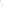 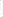 В ходе установления причин инцидентов комиссия:Производит осмотр и составляет протокол осмотра места инцидента; Опрашивает очевидцев инцидента, получает необходимые письменные объяснения от должностных лиц;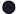 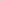 Выясняет обстоятельства, предшествующие инциденту, устанавливает причину его возникновения;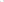 Выясняет характер нарушения технологических процессов, условия эксплуатации оборудования;Выявляет нарушения норм и правил безопасности ГТС; Определяет допущенные нарушения требований безопасности ГТС и лиц, допустивших эти нарушения;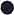 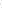 Проверяет наличие и исправность средств защиты;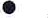 Проверяет квалификацию обслуживающего персонала;Предлагает меры по устранению причин инцидента, предупреждению возникновения подобных инцидентов;Определяет размер причиненного вреда, включающего прямые потери, социально-экономические потери, потери из-за неиспользованных возможностей, а также вред, причиненный окружающей среде.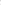 Результаты расследования причин инцидентов оформляются актом по образцу приложения № З. Акты расследования причин инцидентов должны содержать информацию о дате и месте инцидента, его причинах и обстоятельствах, принятых мерах по ликвидации инцидента, продолжительности простоя и материальном ущербе, в том числе вреде, нанесенном окружающей природной среде, а также меры по устранению причин инцидентов.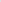 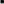 Совместно с актом расследования комиссией подготавливается план мероприятий по ликвидации последствий инцидента, по предупреждению его повтора с определением источника финансирования и исполнителей. В него включается также (при необходимости) предложения о дисциплинарной или иной ответственности лиц, допустивших нарушение правил эксплуатации и техники безопасности.Не реже одного раза в квартал, по образцу приложения № 6, в Приволжское управления Ростехнадзора глава Коркатовской сельской администрации направляет результаты анализа причин инцидентов, информацию о количестве и характере инцидентов, о причинах их возникновения и принятых мер.Приложение 1Оперативное сообщение об инциденте1.Наименование организации_______________________________________________________________________2.Место инцидента________________________________________________________________________________(гтс)3.Дата и время (московское) инцидента_______________________________________________________________4.Вид инцидента _________________________________________________________________________________(нарушение технологического процесса, отказ оборудования и другой)5.Связь инцидента с несчастным случаем _____________________________________________________________(указать количество пострадавших, из них погибших; в этом случае к оперативному_______________________________________________________________________________________________сообщению об инциденте прикладывается оперативное сообщение о несчастном случае)6.Обстоятельства инцидента и последствия (в т.ч. травмирования)_________________________________________7.Возможные экологические последствия инцидента (предварительно), в том числе:-площадь загрязненных земель (м)_________________________________________________________________________________________________________________________________________________________________________________________________________________________________________________________8.Территориальный орган, вид надзора _____________________________________________________________________________________________________________________________________________________________9.Организации, структурные подразделения, принявшие участие в ликвидации инцидента____________________________________________________________________________________________________________________10.Принятые оперативные действия__________________________________________________________________11.Предполагаемые причины инцидента______________________________________________________________12.Организации, в которые направлены оперативные сообщения__________________________________________13.Передал(а)____________________________________________________________________________________	         ____________________________________________________________________________________(должность,фамилия, имя. отчество, телефон, подпись)14.Дата и время (московское) передачи сообщения______________________________________________________15.Причина задержки передачи информации в установленный срок (указать при задержке более 24 часов)____________________________________________________________________________________________Приложение 2АКТрасследования причин инцидента,произошедшего «___»___________20____г.1. _____________________________________________________________________________________структурное подразделение (подразделение), объект2.Состав комиссии:Председатель: ___________________________________________________________________________________(фамилия, инициалы, должность)Члены комиссии:_________________________________________________________________________________( фамилия, инициалы, должность)______________________________________________________________________________________________________( фамилия, инициалы, должность)3.Характеристика объекта:___________________________________________________________________________Год ввода в эксплуатацию__________________________________________________________________________Заключение о состоянии объекта перед инцидентом_______________________________________________________________________________________________________________________________________________________________________________________________________________________________________________________(режим работы до инцидента, состояние оборудования, и другие сведения имеющие отношение к данному случаю)4.Квалификация обслуживающего персонала_________________________________________________________________________________________________________________________________________________________________________________________________________________________________________________________(где и когда проходил обучение и инструктаж по охране труда, проверку знаний в квалификационной комиссии)5.Обстоятельства инцидента(обстоятельства инцидента и сценарий его развития, информация о пострадавших, указываются какие факторы привели к данному случаю, и его последствиям. Описать, как протекал технологический процесс действия обслуживающего персонала. Изложить последовательность событий)6.Технические и организационные причины инцидента___________________________________________________________________________________________________________________________________________________(на основании изучения технической документации, осмотра места инцидента, опроса очевидцев и должностных лиц, экспертных ________________________________________________________________________________________________заключений комиссия делает выводы о причинах данного случая)Были ли ранее на данном объекте аналогичные инциденты, разрабатывались ли мероприятия по их предупреждению___________________________________________________________________________________7.Мероприятия по устранению причин инцидента8. Заключение о лицах, ответственных за допущенный инцидент_____________________________________________________________________________________________________________________________________________(в этом разделе указываются лица, допустившие нарушения норм и правил безопасной и, которые привели к инциденту)_______________________________________________________________________________________________________________________________________________________________________________________________________________________9.Экономический ущерб от инцидента:Ущерб от данного случая рассчитывается с учетом следующих составляющих:9.1.Прямые потери _____________________________________________________________________________________9.2.Затраты на локализацию, ликвидацию данного случая и расследование его причин____________________________9.3.Косвенный ущерб ___________________________________________________________________________________9.4.Экологический ущерб________________________________________________________________________________9.5.Упущенная возможность выгоды ______________________________________________________________________10.Продолжительность простояРасследование проведено и акт составлен___________________________________________________________                                                                             (число, месяц, год)Приложение: материалы расследования инцидента на ______ листахПодписи 	Председатель комиссии	_______________________________________                                                     (фамилия, инициалы, дата)Члены комиссии		_______________________________________                                                      (фамилия, инициалы, дата)Копии акта направить: _________________________________________________________________(указать подразделения предприятия)Приложение 3ЖурналУчета аварий, произошедших на ГТСПриложение 4ЖурналУчета инцидентов, произошедших на ГТСЛист измененийЛицо, ответственное за внесение изменений _______________________  __________________       Положение о расследовании инцидентов, их учете и анализе  на плотине реки Малонмаш (Красноярская ГТС) Моркинского района Республики Марий ЭлКоркатовская сельская поселенияМоркинского муниципального района Республики Марий ЭлГлава администрации________________В.А.ПавловСрок действия Положения: 5 лет (2021-2025 г.г.)д. Коркатово2021 годРОССИЙ ФЕДЕРАЦИЙМАРИЙ ЭЛ РЕСПУБЛИКЫСЕ МОРКОМУНИЦИПАЛ РАЙОНЫН КОКЛАСОЛА ЯЛ КУНДЕМЫН АДМИНИСТРАЦИЙЖЕРОССИЙСКАЯ ФЕДЕРАЦИЯКОРКАТОВСКАЯ СЕЛЬСКАЯ АДМИНИСТРАЦИЯ МОРКИНСКОГО МУНИЦИПАЛЬНОГО РАЙОНА РЕСПУБЛИКИ МАРИЙ ЭЛПУНЧАЛПОСТАНОВЛЕНИЕ№п/пНаименование мероприятияОтветственный за выполнениеСрокисполненияПримечание«____________________________» «____________________________» (полное название организации, эксплуатирующей объект)(полное название организации, эксплуатирующей объект)Надзорный орган ____________________________________________________________________________________________________________, за  квартал    ________  года., за  квартал    ________  года.(Ростехнадзора)(Ростехнадзора)Nп/пМесто инцидента,Название объекта,регистрационныйномер и дата егорегистрацииДата ивремяинцидентаВидинцидентаПричины инцидентаПродолжительностьпростоя, часовНедоотпуск энергии, кВт.ч.Экономи-ческий ущерб*,тыс.руб.Мероприятия, предложенныекомиссией порасследованию причин инцидентаЛица, отвественные за допущенную аварию повреждения ГТС, принятые к ним меры воздействия (наказания)Дата направления материала в прокуратуруМероприятия предложенные комиссией по техническому расследованию причин аварий повреждения ГТСОтметка овыполнениимероприятий1 2 3 4 5 6 78910 111213«____________________» «____________________» (полное название организации, эксплуатирующей объект)(полное название организации, эксплуатирующей объект)Надзорный орган ____________________________________________________________________________________________________________, за  ____полугодие 20_____г., за  ____полугодие 20_____г.(управление Ростехнадзора)(управление Ростехнадзора)№п/пМесто аварии, повреждения, название объекта, регистрационный номер и дата его регистрацииДата и время аварии, поврежденияВид аварии, повреждения Краткое описание возникновения, развития, ликвидации аварии, повреждения, причины, какие пункты действующих правил и требований были нарушеныНаличие пострадавшихЭкономический ущерб от аварии, повреждения  <*>, тыс. руб.Недоотпуск энергии, тыс. кВт·чПродолжительность простоя до пуска объекта в эксплуатацию, часов (суток)Лица, ответственныеза допущенную аварию, повреждение и принятые к ним меры воздействия (наказания)12345678910№Основание, измененные пункты и страницыДата введения в действиеИзменения внес1|СОГЛАСОВАНОПриволжское управление Федеральной службы по экологическому, технологическому и атомному надзору (Ростехнадзор)Заместитель руководителя Приволжскогоуправления Ростехнадзора__________________ Е.М.Крылова«____»  _________  2021 г.